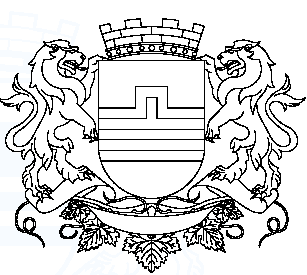 Crna Goraglavni grad - PODGORICAS K U P Š T I N A ODBOR ZA IZBOR I IMENOVANJABroj: 02-016/22-17Podgorica,13.januar 2022. godine          Na osnovu člana 32 Odluke o osnivanju Etičke komisije za izabrane predstavnike i funkcionere u lokalnoj samoupravi Glavnog grada - Podgorice ("Službeni list Crne Gore - opštinski propisi", broj 20/21), Odbor za izbor i imenovanja Skupštine Glavnog grada - Podgorice, ponovo objavljuje –  JAVNI  POZIVza predlaganje kandidata za članove Etičke komisije za izabrane predstavnike i funkcionere u lokalnoj samoupravi Glavnog grada - Podgorice         1. Etička komisija za izabrane predstavnike i funkcionere u lokalnoj samoupravi ima predsjednika i četiri člana (u daljem tekstu: Etička komisija). Mandat Etičke komisije traje četiri godine.           2.  Za člana Etičke komisije bira se po jedan predstavnik:         - zaposlenih u organima uprave ili službi Glavnog grada,         - sindikalne organizacije organa uprave/službi Glavnog grada,         - naučne zajednice,         - nevladinih organizacija i         - građana.              Za člana Etičke komisije može biti biran državljanin Crne Gore sa prebivalištem u Glavnom gradu, koji posjeduje visoke etičke vrijedosti i uživa ugled i poštovanje u svojoj sredini.                               Članovi Etičke komisije iz alineja 1-4 ove tačke moraju imati VII-1 nivo kvalifikacije obrazovanja.                                                                                                             Član Etičke komisije koji se bira iz reda zaposlenih u organima lokalne uprave ili službi mora imati pravni fakultet.          3. Članove Etičke komisije predlažu: mjesne zajednice, javne službe, organi uprave i službe Glavnog grada, sindikalne organizacije, udruženja, strukovne komore, nevladine organizacije i drugi subjekti.           4. Za člana Etičke komisije ne mogu biti birani:             - izabrani predstavnici i funkcioneri lokalne samouprave u smislu odredaba Etičkog kodeksa,            - izabrana, imenovana ili postavljena lica u državnim organima i organima uprave, odnosno javnim službama čiji je osnivač Vlada Crne Gore,	      - funkcioneri političkih subjekata (predsjednici, članovi predsjedništva, njihovi zamjenici, članovi izvršnih i glavnih odbora i drugi funkcioneri političkih subjekata), 	      - lica protiv kojih se vodi krivični postupak ili koja se nalaze u kaznenoj evidenciji,	      - lica koja su bračni drugovi lica iz alineje 1, 2 i 3 ove tačke ili se sa njima nalaze u srodstvu u pravoj liniji, bez obzira na stepen srodstva.           5. Predlog kandidata za članove Etičke komisije podnosi se u pisanoj formi, u roku od 30 dana od dana objavljivanja javnog poziva. Predlog kandidata sadrži obrazloženje sa podacima koji ukazuju na visoke etičke vrijednosti i ugled kandidata.         Uz predlog kandidata podnosi se:        - uvjerenje o državljanstvu,         - potvrda o prebivalištu na teritoriji Glavnog grada,         - dokaz o VII-1 nivou kvalifikacije obrazovanja za kandidate iz alineje 1-4 tačke 2,        - dokaz o završenom pravnom fakultetu, za kandidata iz alineje 1 tačke 2,        - izjava kandidata da nije funkcioner političkih subjekata (predsjednik, član predsjedništva, njihov zamjenik, član izvršnog i glavnog odbora i drugi funkcioner političkih subjekata),	   - izjava kandidata da nije bračni drug niti je u srodstvu u prvoj liniji, bez obzira na stepen srodstva sa licem iz alineja 1, 2 i 3, tačke 4,	   - ovjerena izjavu kandidata da se ne nalazi u kaznenoj evidenciji,         - uvjerenje kandidata da se protiv njega ne vodi krivični postupak,         - pisana saglasnost kandidata sa predlogom.Uvjerenje da se kandidat ne nalazi u kaznenoj evidenciji pribavlja Odbor za izbor i imenovanja po službenoj dužnosti.           6. Predlozi za kandidate za članove Etičke komisije podnose se Odboru za izbor i imenovanja Skupštine Glavnog grada - Podgorice, ulica Njegoševa 20 Podgorica.         Ovaj javni poziv objaviće se u dnevnom listu "Pobjeda" i na web sajtu Glavnog grada - Podgorica (www.podgorica.me).           7. Članove Etičke komisije bira Skupština na predlog Odbora za izbor i imenovanja. Predlog kandidata sadrži listu kandidata za predsjednika i članove Etičke komisije, a uz predlog kandidata, Skupštini se dostavlja izvještaj sa podacima o svim predloženim kandidatima. Skupština donosi odluku o izboru članova Etičke komisije na prvoj narednoj sjednici.NAPOMENA: Bliže infomacije u vezi sa javnim pozivom mogu se dobiti u Službi Skupštine, tel. 482-051.								        PREDSJEDNIK ODBORA,                                                                                        mr Mihailo Anđušić, s.r.